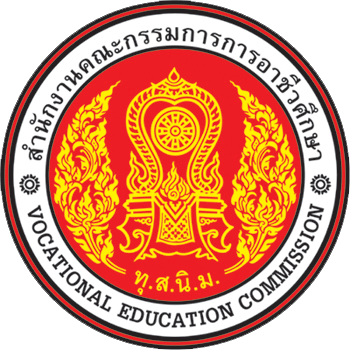 รายงานการปฏิบัติงานและการประเมินตนเองส่วนบุคคลของครูผู้สอน(Personal Self Assessment Report:  PSAR)โดย.........................................................แผนกวิชา………………………………ปีการศึกษา ……………………วิทยาลัยเทคนิคราชบุรีอาชีวศึกษาจังหวัดราชบุรีสังกัดสำนักงานคณะกรรมการการอาชีวศึกษากระทรวงศึกษาธิการคำนำ	เอกสารรายงานการประเมินตนเองเกี่ยวกับการปฏิบัติหน้าที่ตามพระราชบัญญัติการศึกษาแห่งชาติพุทธศักราช 2542  มาตรฐานการศึกษาชาติ และมาตรฐานการอาชีวศึกษา ระดับประกาศนียบัตรวิชาชีพ และระดับประกาศนียบัตรวิชาชีพชั้นสูง ข้าพเจ้าได้จัดทำขึ้นเพื่อรายงานผลการจัดการเรียนการสอนและการปฏิบัติหน้าที่ฝ่าย/งานของข้าพเจ้า ตลอดจนกิจกรรมต่าง ๆ ที่ได้ส่งเสริมให้นักเรียนมีคุณลักษณะและคุณภาพตามระดับมาตรฐาน ปีการศึกษา 2563 ทั้งนี้เพื่อเป็นการรายงานพร้อมประเมินผลการทำงานตลอดปีที่ผ่านมาว่าได้ปฏิบัติหน้าที่บรรลุจุดมุ่งหมายของหลักสูตร มาตรฐานการศึกษาของสถานศึกษา ประเด็นการประเมินที่เกี่ยวข้อง พ.ศ. 2563 ทั้งนี้รายงานดังกล่าวได้จัดทำขึ้นเพื่อรายงานผลการประเมินตนเองเกี่ยวกับการปฏิบัติหน้าที่ต่อผู้บังคับบัญชาตามระดับ ตลอดจนเผยแพร่ให้กับผู้ปกครองนักเรียน ชุมชนในสังคมได้ทราบผลการปฏิบัติงานและคุณลักษณะของนักเรียนตามเกณฑ์มาตรฐานการอาชีวศึกษา 							         ..................................................						                .............................................................						                      ..............................................ตอนที่ 1ข้อมูลพื้นฐาน1. ข้อมูลทั่วไป	ชื่อ.......................................................ตำแหน่ง..................วิทยฐานะ..................อายุ...........ปี ปฏิบัติราชการเป็นเวลานาน..............ปี ปฏิบัติการสอนรายวิชา.............................................................................................................................................วิทยาลัยเทคนิคราชบุรี  อาชีวศึกษาจังหวัดราชบุรีวุฒิการศึกษา   (    )  ปริญญาตรี     (    ) ปริญญาโท      (     ) ปริญญาเอก2. ข้อมูลการปฏิบัติหน้าที่ ภาคเรียนที่ 1 – 2  ปีการศึกษา  2563	2.1   ด้านการจัดการเรียนการสอนภาคเรียนที่ 1/2563	ตารางที่ 1 แสดงจำนวนวิชา ระดับชั้น คาบและผู้เรียนที่รับผิดชอบภาคเรียนที่ 1/2563ภาคเรียนที่ 2/2563	ตารางที่ 2  แสดงจำนวนวิชา ระดับชั้น คาบและผู้เรียนที่รับผิดชอบภาคเรียนที่ 2/2563	 2.2  ผลสัมฤทธิ์ทางการเรียนของผู้เรียน							ภาคเรียนที่ 1/2563	ตารางที่ 3  แสดงจำนวนผู้เรียนตามระดับของการวัดผลภาคเรียนที่ 1/2563ภาคเรียนที่  2/2563	ตารางที่ 4  แสดงจำนวนผู้เรียนตามระดับของการวัดผลภาคเรียนที่ 2/2563	2.3  ด้านงานกิจกรรม ภาคเรียนที่  1/2563	ตารางที่ 5 แสดงกิจกรรมพัฒนาผู้เรียนภาคเรียนที่ 1/2563ภาคเรียนที่   2/2563	ตารางที่ 6 แสดงกิจกรรมพัฒนาผู้เรียนภาคเรียนที่ 2/2563	2.4  หน้าที่พิเศษอื่น ๆ ได้แก่ครูที่ปรึกษาผู้เรียนสาขาวิชา  ปฏิบัติหน้าที่ครูหน้าที่อื่น ๆ ได้แก่3.1 3.2 ฝ่ายพัฒนากิจการนักเรียนนักศึกษาทำหน้าที่  ทำหน้าที่  ฝ่ายวิชาการ	1.  ทำหน้าที่	2.  ทำหน้าที่ฝ่ายแผน และงบประมาณ	1.  ทำหน้าที่	2.  ทำหน้าที่ฝ่ายทรัพยากร 		1.  ทำหน้าที่	2.  ทำหน้าที่ 3.  การพัฒนาตนเอง 1) การพัฒนาแผนการจัดการเรียนรู้		1.1 		1.2		1.3	2) ผลิตสื่อ      	2.1	2.1	2.3      	3) ดำเนินโครงการ/โครงงาน       	3.1  	3.2	3.3	4)  วิจัยเพื่อพัฒนาการเรียนรู้  ได้แก่                  	4.1   ภาคเรียนที่ 1 ปีการศึกษา  2563  เรื่อง                    	4.2   ภาคเรียนที่ 2 ปีการศึกษา  2563  เรื่อง   	5)  ผลงานทางวิชาการ อื่นๆ ได้แก่		5.1		5.2	6)  การเข้าร่วมกิจกรรมทางวิชาการเพื่อพัฒนาตนเองและช่วยเหลือหน่วยงานอื่น  		6.1 		6.2 	ตารางที่ 7 แสดงการเข้าร่วมกิจกรรมทางวิชาการเพื่อพัฒนาตนเองและช่วยเหลือหน่วยงานอื่น  รางวัลที่ได้รับจากสถานศึกษาและหน่วยงานอื่น………………………………………………………………………………………………………………………………….………………………………………………………………………………………………………………………………….………………………………………………………………………………………………………………………………….การพัฒนาตามมาตรฐานการอาชีวศึกษา1.  การพัฒนาตามตัวบ่งชี้ของมาตรฐานของสถานศึกษา	มาตรฐานการศึกษาของวิทยาลัยเทคนิคราชบุรี ประกอบด้วย จำนวน 3  มาตรฐาน 9 ประเด็น การประเมิน ดังนี้ มาตรฐานที่ 1 คุณลักษณะของผู้สำเร็จการศึกษาอาชีวศึกษาที่พึงประสงค์	การจัดการอาชีวศึกษา เป็นการจัดการศึกษาเพื่อพัฒนาผู้สำเร็จการศึกษาอาชีวศึกษาให้มีความรู้ มีทักษะและการประยุกต์ใช้เป็นไปตามมาตรฐานคุณวุฒิอาชีวศึกษาแต่ละระดับการศึกษา และมีคุณธรรม จริยธรรม และคุณลักษณะที่พึงประสงค์ ประกอบด้วย 3 ประเด็นการประเมิน ดังนี้1.1 ด้านความรู้	      ผู้สำเร็จการศึกษาอาชีวศึกษามีความรู้เกี่ยวกับข้อเท็จจริง ตามหลักการ ทฤษฏี และแนวปฏิบัติต่าง ๆ ที่เกี่ยวข้องกับสาขาวิชาที่เรียน หรือทำงาน โดยเน้นความรู้เชิงทฤษฎี และหรือข้อเท็จจริง เป็นไปตามมาตรฐานคุณวุฒิอาชีวศึกษาแต่ละระดับการศึกษา1.2 ด้านทักษะและการประยุกต์ใช้ 	ผู้สำเร็จการศึกษาอาชีวศึกษามีทักษะที่จำเป็นในศตวรรษที่ 21 ทักษะวิชาชีพ และทักษะชีวิตเป็นไปตามมาตรฐานคุณวุฒิอาชีวศึกษาแต่ละระดับการศึกษา สามารถประยุกต์ใช้ในการปฏิบัติงาน และการดำรงชีวิตอยู่ร่วมกับผู้อื่นได้อย่างมีความสุขตามปรัชญาของเศรษฐกิจพอเพียงและมีสุขภาวะที่ดี 1.3 ด้านคุณธรรม จริยธรรม และคุณลักษณะที่พึงประสงค์ 	ผู้สำเร็จการศึกษาอาชีวศึกษามีคุณธรรม จริยธรรม จรรยาบรรณวิชาชีพ เจตคติและกิจนิสัยที่ดี ภูมิใจและรักษาเอกลักษณ์ของชาติไทย เคารพกฎหมาย เคารพสิทธิของผู้อื่น มีความรับผิดชอบตามบทบาทหน้าที่ของตนเองตามระบอบประชาธิปไตยอันมีพระมหากษัตริย์ทรงเป็นประมุข มีจิตสาธารณะ และมีจิตสำนึกรักษ์สิ่งแวดล้อม มาตรฐานที่ 2 การจัดการอาชีวศึกษา	สถานศึกษามีครูที่มีคุณวุฒิการศึกษาและจำนวนตามเกณฑ์ที่กำหนด ใช้หลักสูตรฐานสมรรถนะในการจัดการเรียนการสอนที่เน้นผู้เรียนเป็นสำคัญ และบริหารจัดการทรัพยากรของสถานศึกษาอย่างมีประสิทธิภาพมีความสำเร็จในการดำเนินการตามนโยบายสำคัญของหน่วยงานต้นสังกัดหรือหน่วยงานที่กำกับดูแลสถานศึกษาประกอบด้วย 4 ประเด็นการประเมิน ดังนี้2.1 ด้านหลักสูตรอาชีวศึกษา 	สถานศึกษามีครูที่มีคุณวุฒิการศึกษาและจำนวนตามเกณฑ์ที่กำหนด ใช้หลักสูตรฐานสมรรถนะในการจัดการเรียนการสอนที่เน้นผู้เรียนเป็นสำคัญ และบริหารจัดการทรัพยากรของสถานศึกษาอย่างมีประสิทธิภาพมีความสำเร็จในการดำเนินการตามนโยบายสำคัญของหน่วยงานต้นสังกัดหรือหน่วยงานที่กำกับดูแลสถานศึกษา2.2 ด้านการจัดการเรียนการสอนอาชีวศึกษา	สถานศึกษามีครูที่มีคุณวุฒิการศึกษาและมีจำนวนตามเกณฑ์ที่กำหนด โดยได้รับการพัฒนาอย่างเป็นระบบต่อเนื่องเพื่อเป็นผู้พร้อมทั้งด้านคุณธรรม จริยธรรมและความเข้มแข็งทางวิชาการและวิชาชีพ จัดการเรียนการสอนที่เน้นผู้เรียนเป็นสำคัญ ตอบสนองความต้องการของผู้เรียนทั้งวัยเรียนและวัยทำงาน ตามหลักสูตรมาตรฐานคุณวุฒิอาชีวศึกษาแต่ละระดับการศึกษา ตามระเบียบหรือข้อบังคับเกี่ยวกับการจัดการศึกษาและการประเมินผลการเรียนของแต่ละหลักสูตร ส่งเสริม สนับสนุน กำกับ ดูแลให้ครูจัดการเรียนการสอนรายวิชาให้ถูกต้อง ครบถ้วน สมบูรณ์2.3 ด้านการบริหารจัดการ	สถานศึกษาบริหารจัดการบุคลากร สภาพแวดล้อม ภูมิทัศน์ อาคารสถานที่ ห้องเรียน ห้องปฏิบัติการ โรงฝึกงาน ศูนย์วิทยบริการ สื่อ แหล่งการเรียนรู้ เทคโนโลยีสารสนเทศ ครุภัณฑ์ และงบประมาณของสถานศึกษาที่มีอยู่อย่างเต็มศักยภาพและมีประสิทธิภาพ2.4 ด้านการนำนโยบายสู่การปฏิบัติ	สถานศึกษามีความสำเร็จในการดำเนินการบริหารจัดการสถานศึกษา ตามนโยบายสำคัญที่หน่วยงานต้นสังกัดหรือหน่วยงานที่กำกับดูแลสถานศึกษามอบหมาย โดยความร่วมมือของผู้บริหาร ครู บุคลากรทางการศึกษาและผู้เรียนรวมทั้งการช่วยเหลือ ส่งเสริม สนับสนุนจากผู้ปกครอง ชุมชน สถานประกอบการและหน่วยงานที่เกี่ยวข้องทั้งภาครัฐและภาคเอกชน มาตรฐานที่ 3 การสร้างสังคมแห่งการเรียนรู้	สถานศึกษาร่วมมือกับบุคคล ชุมชน องค์กรต่าง ๆ เพื่อสร้างสังคมแห่งการเรียนรู้ มีการจัดทำนวัตกรรม สิ่งประดิษฐ์ งานสร้างสรรค์ งานวิจัย ประกอบด้วย 2 ประเด็นการประเมิน ดังนี้3.1 ด้านความร่วมมือในการสร้างสังคมแห่งการเรียนรู้	สถานศึกษามีการสร้างความร่วมมือกับบุคคล ชุมชน องค์กรต่าง ๆ ทั้งในประเทศและต่างประเทศในการจัดการศึกษา การจัดทรัพยากรทางการศึกษา กระบวนการเรียนรู้ การบริการทางวิชาการและวิชาชีพ โดยใช้เทคโนโลยีที่เหมาะสม เพื่อพัฒนาผู้เรียนและคนในชุมชนสู่สังคมแห่งการเรียนรู้3.2 ด้านนวัตกรรม สิ่งประดิษฐ์ งานสร้างสรรค์ งานวิจัย	สถานศึกษาส่งเสริมสนับสนุนให้มีการจัดทำนวัตกรรม สิ่งประดิษฐ์ งานสร้างสรรค์ งานวิจัย โดยผู้บริหาร ครู บุคลากรทางการศึกษา ผู้เรียน หรือร่วมกับบุคคล ชุมชน องค์กรต่าง ๆ ที่สามารถนำไปใช้ประโยชน์ได้ตามวัตถุประสงค์และเผยแพร่สู่สาธารณชน มาตรฐานที่ 1 คุณลักษณะของผู้สำเร็จการศึกษาอาชีวศึกษาที่พึงประสงค์ตามมาตรฐาน	ประเด็นการประเมินที่ 1.1 ด้านความรู้		1.1.1 การดูแลและแนะแนวผู้เรียน	ประเด็นการประเมินที่ 1.2 ด้านทักษะและการประยุกต์ใช้		1.2.1 การดูแลและแนะแนวผู้เรียน	ประเด็นการประเมินที่ 1.3 ด้านคุณธรรม จริยธรรม และคุณลักษณะที่พึงประสงค์		1.3.1 การดูแลและแนะแนวผู้เรียน		คำอธิบาย		ครูที่ปรึกษามีการพัฒนาระบบดูแลช่วยเหลือและแนะแนวผู้เรียนให้สามารถสำเร็จการศึกษา ตามระยะเวลาที่หลักสูตรกำหนดและลดปัญหาการออกกลางคัน  		ผลสัมฤทธิ์		เมื่อรวบรวมข้อมูลของผู้สำเร็จการศึกษาจากจำนวนนักเรียนในที่ปรึกษาแรกเข้าของรุ่นตามหลักสูตร ในระดับ ………………………… และนำมาหาค่าร้อยละตามเกณฑ์การประเมิน  ผลปรากฏว่ามีผู้สำเร็จการศึกษาตามหลักสูตรดังนี้- ระดับประกาศนียบัตรวิชาชีพ (ปวช.) จำนวน............... คน  คิดเป็นร้อยละ...........	รวมผู้สำเร็จการศึกษาทั้งสิ้น จำนวน...........คน จากผู้เรียนแรกเข้าของรุ่นทั้งหมด  จำนวน......... คน คิดเป็นร้อยละ............ของผู้เรียนทั้งหมด  ซึ่งผลการประเมินอยู่ในเกณฑ์........... รายละเอียดดังตาราง	ประเด็นการประเมินย่อยที่ 1.1.1	ร้อยละของผู้สำเร็จการศึกษาเทียบกับจำนวนแรกเข้า	สรุป	ร้อยละของผู้สำเร็จการศึกษาเทียบกับจำนวนแรกเข้าเท่ากับ		หมายเหตุ :เฉพาะนักเรียนนักศึกษาในที่ปรึกษาที่จบการศึกษาในปีการศึกษา........................	ประเด็นการประเมินย่อยที่ 1.1.2	ร้อยละของผู้สำเร็จการศึกษาที่ผ่านเกณฑ์การประเมินมาตรฐานวิชาชีพ	สรุปร้อยละของผู้สำเร็จการศึกษาที่ผ่านเกณฑ์การประเมินมาตรฐานวิชาชีพ เท่ากับ  - หมายเหตุ :เฉพาะนักเรียนนักศึกษาในที่ปรึกษาที่จบการศึกษาในปีการศึกษา..............................ประเด็นการประเมินย่อยที่ 1.1.3	ร้อยละของผู้สำเร็จการศึกษาที่มีคะแนนเฉลี่ยจากการทดสอบทางการศึกษาระดับชาติ ด้านอาชีวศึกษา (V-NET) ตั้งแต่ค่าเฉลี่ยระดับชาติขึ้นไป	สรุป	ร้อยละของผู้สำเร็จการศึกษาที่มีคะแนนเฉลี่ยจากการทดสอบทางการศึกษาระดับชาติ ด้านอาชีวศึกษา (V-NET) ตั้งแต่ค่าเฉลี่ยระดับชาติขึ้นไปเท่ากับ  -หมายเหตุ :เฉพาะนักเรียนนักศึกษาในที่ปรึกษาที่จบการศึกษาในปีการศึกษา.............	ประเด็นการประเมินย่อยที่ 1.1.4	ร้อยละของผู้เรียนที่มีผลสัมฤทธิ์ทางการเรียนเฉลี่ยสะสม 2.00 ขึ้นไปสรุป	ร้อยละของผู้เรียนที่มีผลสัมฤทธิ์ทางการเรียนเฉลี่ยสะสม 2.00 ขึ้นไปเท่ากับ		ประเด็นการประเมินย่อยที่ 1.1.5	ระดับความพึงพอใจของสถาบันการศึกษาหรือ สถานประกอบการหน่วยงานหรือผู้รับบริการที่มีต่อคุณภาพของผู้สำเร็จการศึกษาด้านความรู้	สรุป	ระดับความพึงพอใจของสถาบันการศึกษาหรือ สถานประกอบการหน่วยงานหรือผู้รับบริการที่มีต่อคุณภาพของผู้สำเร็จการศึกษาด้านความรู้มีค่าเฉลี่ยเท่ากับอยู่ในระดับ	หมายเหตุ : ใช้ข้อมูลที่นักเรียน นักศึกษา ในที่ปรึกษาจบการศึกษาในปีการศึกษา.........................ประเด็นการประเมินที่ 1.2 ด้านทักษะและการประยุกต์ใช้ 	ผู้สำเร็จการศึกษาอาชีวศึกษามีทักษะที่จำเป็นในศตวรรษที่ 21 ทักษะวิชาชีพ และทักษะชีวิตเป็นไปตามมาตรฐานคุณวุฒิอาชีวศึกษาแต่ละระดับการศึกษา สามารถประยุกต์ใช้ในการปฏิบัติงาน และการดำรงชีวิตอยู่ร่วมกับผู้อื่นได้อย่างมีความสุขตามปรัชญาของเศรษฐกิจพอเพียงและมีสุขภาวะที่ดี ประกอบด้วยประเด็นการประเมินย่อย 4 ประเด็นดังนี้	ประเด็นการประเมินย่อยที่ 1.2.1	ระดับคุณภาพในการฝึกอาชีพ	สรุป	นักเรียน นักศึกษา ผ่านการฝึกอาชีพ ร้อยละ		ประเด็นการประเมินย่อยที่ 1.2.2	ระดับคุณภาพในการจัดการศึกษาระบบทวิภาคี	สรุป	นักเรียน นักศึกษา ผ่านการฝึกอาชีพ (ทวิภาคี) ร้อยละ			ประเด็นการประเมินย่อยที่ 1.2.3	ร้อยละของผู้เรียนที่สำเร็จการศึกษาที่ศึกษาต่อในสถาบันการศึกษาหรือได้งานทำหรือประกอบอาชีพอิสระภายใน 1 ปีตารางแสดง ร้อยละของผู้สำเร็จการศึกษาที่ได้งานทำ หรือประกอบอาชีพอิสระ หรือศึกษาต่อภายใน 1 ปี หลักสูตรประกาศนียบัตรวิชาชีพ (ปวช.) ระดับ  ปวช.3 สาขาวิชาปีการศึกษาตารางแสดง ร้อยละของผู้สำเร็จการศึกษาที่ได้งานทำ หรือประกอบอาชีพอิสระ หรือศึกษาต่อภายใน 1 ปี หลักสูตรประกาศนียบัตรวิชาชีพชั้นสูง (ปวส.) ระดับ  ปวส.2 สาขาวิชา..................................... ปีการศึกษา .................สรุปร้อยละของผู้สำเร็จการศึกษาที่ได้งานทำ หรือประกอบอาชีพอิสระ หรือศึกษาต่อภายใน 1 ปีระดับ ปวช. และ ปวส. สาขาวิชา......................................... ปีการศึกษา .........................สรุป	ร้อยละของผู้เรียนที่สำเร็จการศึกษา			1. ศึกษาต่อ ร้อยละ				2. ทำงาน ร้อยละ				3. ประกอบอาชีพอิสระ	หมายเหตุ : เป็นนักเรียน นักศึกษาของครูที่ปรึกษาที่จบการศึกษาใน ปีการศึกษา..........................	ประเด็นการประเมินย่อยที่ 1.2.4 	ระดับความพึงพอใจของสถาบันการศึกษาหรือสถานประกอบการ หน่วยงานหรือผู้รับบริการที่มีต่อคุณภาพของผู้สำเร็จการศึกษาด้านทักษะและการประยุกต์ใช้	สรุป	ผลความพึงพอใจของสถาบันการศึกษาหรือสถานประกอบการ หน่วยงานหรือผู้รับบริการที่มีต่อคุณภาพของผู้สำเร็จการศึกษาด้านทักษะและการประยุกต์ใช้มีค่าเฉลี่ยเท่ากับ		อยู่ในระดับ		หมายเหตุ : เป็นนักเรียน นักศึกษาของครูที่ปรึกษาที่จบการศึกษาใน ปีการศึกษา..............................ประเด็นการประเมินที่ 1.3 ด้านคุณธรรม จริยธรรม และคุณลักษณะที่พึงประสงค์ 	ผู้สำเร็จการศึกษาอาชีวศึกษามีคุณธรรม จริยธรรม จรรยาบรรณวิชาชีพ เจตคติและกิจนิสัยที่ดี ภูมิใจและรักษาเอกลักษณ์ของชาติไทย เคารพกฎหมาย เคารพสิทธิของผู้อื่น มีความรับผิดชอบตามบทบาทหน้าที่ของตนเองตามระบอบประชาธิปไตยอันมีพระมหากษัตริย์ทรงเป็นประมุข มีจิตสาธารณะ และมีจิตสำนึกรักษ์สิ่งแวดล้อม ประกอบด้วยประเด็นการประเมินย่อย 4 ประเด็นดังนี้	ประเด็นการประเมินย่อยที่ 1.3.1	ระดับคุณภาพในการปลูกฝัง ค่านิยม ด้านการรักชาติ เทิดทูนสถาบันพระมหากษัตริย์ ส่งเสริมความรับผิดชอบตามบทบาทหน้าที่ของตนเอง ตามระบอบประชาธิปไตยอันมีพระมหากษัตริย์ทรงเป็นประมุขตารางสรุปโครงการ กิจกรรมการปลูกฝัง ค่านิยม ด้านการรักชาติ เทิดทูนสถาบัน ส่งเสริมความรับผิดชอบตามบทบาทหน้าที่ของตนเองตามระบอบประชาธิปไตยอันมีพระมหากษัตริย์ทรงเป็นประมุขสาขาวิชา...........................ปีการศึกษา ………………………….. (เฉพาะห้องที่ปรึกษา)	สรุป	ระดับคุณภาพในการปลูกฝัง ค่านิยม ด้านการรักชาติ เทิดทูนสถาบันพระมหากษัตริย์ ส่งเสริมความรับผิดชอบตามบทบาทหน้าที่ของตนเอง ตามระบอบประชาธิปไตยอันมีพระมหากษัตริย์ทรงเป็นประมุขรวมจำนวน……..โครงการ	ประเด็นการประเมินย่อยที่ 1.3.2	โครงการ กิจกรรมด้านการอนุรักษ์สิ่งแวดล้อม เพื่อเป็นการปลูกฝังจิตสำนึกในทางการอนุรักษ์สิ่งแวดล้อม ทั้งภายในและภายนอกวิทยาลัยฯตารางสรุปจำนวนโครงการ กิจกรรมด้านการอนุรักษ์สิ่งแวดล้อม เพื่อเป็นการปลูกฝังในการอนุรักษ์สิ่งแวดล้อม ทั้งภายในและภายนอกวิทยาลัยฯสาขาวิชา ..........................  ปีการศึกษา ................................... (เฉพาะนักเรียนในที่ปรึกษา)	สรุป	โครงการ กิจกรรมด้านการอนุรักษ์สิ่งแวดล้อม เพื่อเป็นการปลูกฝังจิตสำนึกในทางการอนุรักษ์สิ่งแวดล้อม ทั้งภายในและภายนอกวิทยาลัยฯ รวมจำนวน.......โครงการ	ประเด็นการประเมินย่อยที่ 1.3.3	ระดับคุณภาพการบริหารจัดการสถานศึกษาคุณธรรม	สรุป	นักเรียน นักศึกษา เข้าร่วมโครงการเพื่อพัฒนาคุณธรรม จริยธรรม จำนวน ........ โครงการ คิดเป็นร้อยละ			ประเด็นการประเมินย่อยที่ 1.3.4	ระดับความพึงพอใจของสถานศึกษา สถานประกอบการ หน่วยงานหรือผู้รับบริการที่มีต่อคุณภาพของผู้สำเร็จการศึกษาด้านคุณลักษณะที่พึงประสงค์	สรุป	สถานศึกษา สถานประกอบการ หน่วยงานหรือผู้รับบริการที่มีต่อคุณภาพของผู้สำเร็จการศึกษาด้านคุณลักษณะที่พึงประสงค์ มีค่าเฉลี่ยเท่ากับ		หมายเหตุ : ใช้ข้อมูลที่นักเรียนครูที่ปรึกษาที่จบการศึกษาใน ปีการศึกษา ..................................มาตรฐานที่ 2 การจัดการอาชีวศึกษา	สถานศึกษามีครูที่มีคุณวุฒิการศึกษาและจำนวนตามเกณฑ์ที่กำหนด ใช้หลักสูตรฐานสมรรถนะในการจัดการเรียนการสอนที่เน้นผู้เรียนเป็นสำคัญ และบริหารจัดการทรัพยากรของสถานศึกษาอย่างมีประสิทธิภาพมีความสำเร็จในการดำเนินการตามนโยบายสำคัญของหน่วยงานต้นสังกัดหรือหน่วยงานที่กำกับดูแลสถานศึกษาประกอบด้วย 5 ประเด็นการประเมิน ดังนี้ประเด็นการประเมินที่ 2.1 ด้านหลักสูตรอาชีวศึกษา 	สถานศึกษามีครูที่มีคุณวุฒิการศึกษาและจำนวนตามเกณฑ์ที่กำหนด ใช้หลักสูตรฐานสมรรถนะในการจัดการเรียนการสอนที่เน้นผู้เรียนเป็นสำคัญ และบริหารจัดการทรัพยากรของสถานศึกษาอย่างมีประสิทธิภาพมีความสำเร็จในการดำเนินการตามนโยบายสำคัญของหน่วยงานต้นสังกัดหรือหน่วยงานที่กำกับดูแลสถานศึกษาประกอบด้วยประเด็นการประเมินย่อย 2 ประเด็นดังนี้	ประเด็นการประเมินย่อยที่ 2.1.1	ระดับคุณภาพในการใช้หลักสูตรฐานสมรรถนะที่สอดคล้องกับความต้องการของผู้เรียน ชุมชน สถานประกอบการหมายเหตุ : ไม่ต้องรายงานใช้ข้อมูลจากงานหลักสูตร	ประเด็นการประเมินย่อยที่ 2.1.2 ระดับคุณภาพในการพัฒนารายวิชาหรือกลุ่มวิชา	สรุป	มีการพัฒนารายวิชาที่สอนในปีการศึกษา ....................... จำนวน  ……………. รายวิชา คิดเป็นร้อยละ …………………..หมายเหตุ :	1. ซึ่งเป็นวิชาที่เคยสอนมาแล้วและยังคงสอนอยู่ใน ปีการศึกษา .......................		2. รูปแบบของการพัฒนา เช่น ปรับรูปแบบเทคนิคการสอน/การใช้สื่อต่าง ๆ /การ		เพิ่มเนื้อหา/การใช้บุคลากรภายนอกมาให้ความรู้ประเด็นการประเมินที่ 2.2 ด้านการจัดการเรียนการสอนอาชีวศึกษา	สถานศึกษามีครูที่มีคุณวุฒิการศึกษาและมีจำนวนตามเกณฑ์ที่กำหนด โดยได้รับการพัฒนาอย่างเป็นระบบต่อเนื่องเพื่อเป็นผู้พร้อมทั้งด้านคุณธรรม จริยธรรมและความเข้มแข็งทางวิชาการและวิชาชีพ จัดการเรียนการสอนที่เน้นผู้เรียนเป็นสำคัญ ตอบสนองความต้องการของผู้เรียนทั้งวัยเรียนและวัยทำงาน ตามหลักสูตรมาตรฐานคุณวุฒิอาชีวศึกษาแต่ละระดับการศึกษา ตามระเบียบหรือข้อบังคับเกี่ยวกับการจัดการศึกษาและการประเมินผลการเรียนของแต่ละหลักสูตร ส่งเสริม สนับสนุน กำกับ ดูแลให้ครูจัดการเรียนการสอนรายวิชาให้ถูกต้อง ครบถ้วน สมบูรณ์ประกอบด้วยประเด็นการประเมินย่อย 2 ประเด็นดังนี้	ประเด็นการประเมินย่อยที่ 2.2.1 ระดับคุณภาพในการบริหารจัดการด้านบุคลากร	สรุป	1. ได้รับการพัฒนาโดยเข้ารับการอบรม จำนวน………..ครั้ง ………….ชั่วโมง			2. ได้รับการพัฒนาโดยได้รับรางวัล/เกียรติบัตร จำนวน ……….. ครั้ง	ประเด็นการประเมินย่อยที่ 2.2.2	ระดับคุณภาพในการจัดการเรียนการสอนรายวิชาที่เน้นผู้เรียนเป็นสำคัญตารางแสดงรายวิชาที่จัดการเรียนการสอนที่เน้นผู้เรียนเป็นสำคัญปีการศึกษา 1/2563ตารางแสดงรายวิชาที่จัดการเรียนการสอนที่เน้นผู้เรียนเป็นสำคัญปีการศึกษา 2/2563ตารางแสดงผลการจัดการเรียนการสอนในรายวิชาภาคเรียนที่ 1 ปีการศึกษา ................................ตารางแสดงผลการจัดการเรียนการสอนในรายวิชาภาคเรียนที่ 2 ปีการศึกษา .................................	สรุป	รายวิชาที่จัดการเรียนการสอนที่เน้นผู้เรียนเป็นสำคัญ มีจำนวน ................	รายวิชา และมีวิธีการวัดผลประเมินผล จำนวน ............... วิธี ส่งผลให้นักเรียน นักศึกษา มีผลสัมฤทธิ์ทางการเรียนผ่านเกณฑ์ จำนวน ........................ รายวิชา คิดเป็นร้อยละ..............ประเด็นการประเมินที่ 2.3 ด้านการบริหารจัดการ	สถานศึกษาบริหารจัดการบุคลากร สภาพแวดล้อม ภูมิทัศน์ อาคารสถานที่ ห้องเรียน ห้องปฏิบัติการโรงฝึกงาน ศูนย์วิทยบริการ สื่อ แหล่งการเรียนรู้ เทคโนโลยีสารสนเทศ ครุภัณฑ์ และงบประมาณของสถานศึกษาที่มีอยู่อย่างเต็มศักยภาพและมีประสิทธิภาพประกอบด้วยประเด็นการประเมินย่อย 2 ประเด็นดังนี้	ประเด็นการประเมินย่อยที่ 2.3.1	ระดับคุณภาพในการบริหารจัดการด้านอาคารสถานที่ด้านครุภัณฑ์ และด้านฐานข้อมูลสารสนเทศตารางการกำกับดูแล ห้องเรียน วัสดุ ครุภัณฑ์	สรุป	ปฏิบัติหน้าที่ดูแลห้องเรียนปวช. 1 สาขา.....................................ให้อยู่ในความเรียบร้อย และรับผิดชอบวัสดุ ครุภัณฑ์ประจำห้อง ให้พร้อมใช้งาน และมีวิธีเก็บข้อมูลของนักเรียน นักศึกษาที่ปรึกษา จำนวน ………………………………. วิธี	ประเด็นการประเมินย่อยที่ 2.3.2 ระดับคุณภาพในการบริหารจัดการด้านงบประมาณ	สรุป	จำนวนโครงการที่ดำเนินการจำนวน................................โครงการ รวมงบประมาณที่ได้รับจำนวน ……………………………………………. บาทประเด็นการประเมินที่ 2.4 ด้านการนำนโยบายสู่การปฏิบัติ	สถานศึกษามีความสำเร็จในการดำเนินการบริหารจัดการสถานศึกษา ตามนโยบายสำคัญที่หน่วยงานต้นสังกัดหรือหน่วยงานที่กำกับดูแลสถานศึกษามอบหมาย โดยความร่วมมือของผู้บริหาร ครู บุคลากรทางการศึกษาและผู้เรียนรวมทั้งการช่วยเหลือ ส่งเสริม สนับสนุนจากผู้ปกครอง ชุมชน สถานประกอบการและหน่วยงานที่เกี่ยวข้องทั้งภาครัฐและภาคเอกชนประกอบด้วยประเด็นการประเมินย่อย 1 ประเด็นดังนี้	ประเด็นการประเมินย่อยที่ 2.4.1	ระดับคุณภาพในการนำนโยบายสู่การปฏิบัติ	มีการปฏิบัติงานตามนโยบายของหน่วยงานต้นสังกัด ดังนี้…………………………….............……………………………………………………………………………………………………………………………………………….สรุป...............................................................................................................................................................................................................................................................................................................................................................................................................................................................................................ประเด็นการประเมินที่ 2.5 ด้านการจัดระบบดูแลผู้เรียน	สถานศึกษามีการจัดระบบดูแลผู้เรียน โดยความร่วมมือของผู้บริหาร ครู ได้รับการสนับสนุนจากผู้ปกครอง จัดกิจกรรมเพื่อให้ผู้เรียนได้รับการพัฒนาด้านการศึกษา และมีการกำกับดูแลอย่างเป็นระบบประกอบด้วยประเด็นการประเมินย่อย 1 ประเด็นดังนี้	ประเด็นการประเมินย่อยที่ 2.5.1	ระดับคุณภาพในการจัดระบบดูแลผู้เรียนตารางแสดงระดับคุณภาพในการจัดระบบดูแลผู้เรียน	วิธีการเก็บข้อมูล นักเรียน นักศึกษาในที่ปรึกษาประกอบด้วย……………………………………………………………………………………………………………………………………………………………………………………สรุป…………………………………………………………………………………………………………………………………………มาตรฐานที่ 3 การสร้างสังคมแห่งการเรียนรู้	สถานศึกษาร่วมมือกับบุคคล ชุมชน องค์กรต่างๆ เพื่อสร้างสังคมแห่งการเรียนรู้ มีการจัดทำนวัตกรรม สิ่งประดิษฐ์ งานสร้างสรรค์ งานวิจัย ประกอบด้วย 2 ประเด็นการประเมิน ดังนี้ประเด็นการประเมินที่ 3.1 ด้านความร่วมมือในการสร้างสังคมแห่งการเรียนรู้	สถานศึกษามีการสร้างความร่วมมือกับบุคคล ชุมชน องค์กรต่างๆ ทั้งในประเทศและต่างประเทศในการจัดการศึกษา การจัดทรัพยากรทางการศึกษา กระบวนการเรียนรู้ การบริการทางวิชาการและวิชาชีพ โดยใช้เทคโนโลยีที่เหมาะสม เพื่อพัฒนาผู้เรียนและคนในชุมชนสู่สังคมแห่งการเรียนรู้ประกอบด้วยประเด็นการประเมินย่อย 1 ประเด็นดังนี้	ประเด็นการประเมินย่อยที่ 3.1.1	ระดับคุณภาพความร่วมมือในการสร้างสังคมแห่งการเรียนรู้	สรุป	มีการสร้างความร่วมมือในการสร้างสังคมแห่งการเรียนรู้จำนวน ...... รายการประเด็นการประเมินที่ 3.2 ด้านนวัตกรรม สิ่งประดิษฐ์ งานสร้างสรรค์ งานวิจัย	สถานศึกษาส่งเสริมสนับสนุนให้มีการจัดทำนวัตกรรม สิ่งประดิษฐ์ งานสร้างสรรค์ งานวิจัย โดยผู้บริหาร ครู บุคลากรทางการศึกษา ผู้เรียน หรือร่วมกับบุคคล ชุมชน องค์กรต่างๆ ที่สามารถนำไปใช้ประโยชน์ได้ตามวัตถุประสงค์และเผยแพร่สู่สาธารณชนประกอบด้วยประเด็นการประเมินย่อย 2 ประเด็นดังนี้ประเด็นการประเมินย่อยที่ 3.2.1 ระดับคุณภาพในการบริหารจัดการ นวัตกรรมหรือสิ่งประดิษฐ์ หรืองานสร้างสรรค์ งานวิจัยของผู้เรียนตารางแสดงผลงานนวัตกรรม/สิ่งประดิษฐ์/งานสร้างสรรค์/งานวิจัย ของผู้เรียนสรุป	นักเรียน นักศึกษา มีการจัดทำ		1. นวัตกรรม	จำนวน		เรื่อง		2. สิ่งประดิษฐ์	จำนวน		เรื่อง		3. งานสร้างสรรค์ จำนวน		เรื่อง		4. งานวิจัย	จำนวน		เรื่อง				ประเด็นการประเมินย่อยที่ 3.2.2	ระดับคุณภาพในการบริหารจัดการนวัตกรรม สิ่งประดิษฐ์งานสร้างสรรค์ งานวิจัยของครูตารางแสดงผลงานนวัตกรรม/สิ่งประดิษฐ์/งานสร้างสรรค์/งานวิจัย ของครู	สรุป	ครู มีการจัดทำ			1. นวัตกรรม	จำนวน		เรื่อง			2. สิ่งประดิษฐ์	จำนวน		เรื่อง			3. งานสร้างสรรค์ จำนวน		เรื่อง			4. งานวิจัย	จำนวน		เรื่องมาตรฐานที่ 4 การประกันคุณภาพภายในสถานศึกษาจัดให้มีระบบการประกันคุณภาพภายในและดำเนินการเพื่อพัฒนาคุณภาพการศึกษาและพัฒนามาตรฐานการศึกษาประกอบด้วยการประเมินคุณภาพภายใน การติดตามตรวจสอบคุณภาพการศึกษาและการพัฒนาคุณภาพการศึกษาประกอบด้วย 1 ประเด็นการประเมิน ดังนี้ประเด็นการประเมินที่ 4.1 ด้านการประกันคุณภาพภายในสถานศึกษาจัดให้มีระบบการประกันคุณภาพภายในและดำเนินการเพื่อพัฒนาคุณภาพการศึกษาและพัฒนามาตรฐานการศึกษาประกอบด้วยการประเมินคุณภาพภายใน การติดตามตรวจสอบคุณภาพการศึกษาและการพัฒนาคุณภาพการศึกษา ประกอบด้วยประเด็นการประเมินย่อย 2 ประเด็นดังนี้ประเด็นการประเมินย่อยที่ 4.1.1 ระดับคุณภาพการประกันคุณภาพภายใน..............................................................................................................................................................................................................................................................................................................................................................................................................................................................................................................................................................................................................................................................................................................................................................................................................................................................................................................................................................................................................................................................................................................................................................................ประเด็นการประเมินย่อยที่ 4.1.2	ร้อยละของจำนวนประเด็นการประเมินที่มีการพัฒนาเทียบกับจำนวนประเด็นการประเมินทั้งหมดที่มีการประเมิน................................................................................................................................................................................................................................................................................................................................................................................................................................................................................................................................................................................................................................................................................................................................................................................................................................................................................................................................................................................................................................................................................................................................................................................................................................................................................................................................................ที่วิชาสาขาวิชาระดับชั้น/ห้องจำนวนคาบจำนวนผู้เรียนจำนวนผู้เรียนจำนวนผู้เรียนที่วิชาสาขาวิชาระดับชั้น/ห้องจำนวนคาบเข้าเรียนผ่านไม่ผ่านรวมที่วิชาสาขาวิชาระดับชั้น/ห้องจำนวนคาบจำนวนผู้เรียนจำนวนผู้เรียนจำนวนผู้เรียนที่วิชาสาขาวิชาระดับชั้น/ห้องจำนวนคาบเข้าเรียนผ่านไม่ผ่านรวมที่รายวิชาระดับ ชั้นปีจำนวน ผู้เรียนจำนวนผู้เรียนตามระดับของการวัดผลจำนวนผู้เรียนตามระดับของการวัดผลจำนวนผู้เรียนตามระดับของการวัดผลจำนวนผู้เรียนตามระดับของการวัดผลจำนวนผู้เรียนตามระดับของการวัดผลจำนวนผู้เรียนตามระดับของการวัดผลจำนวนผู้เรียนตามระดับของการวัดผลจำนวนผู้เรียนตามระดับของการวัดผลจำนวนผู้เรียนตามระดับของการวัดผลจำนวนผู้เรียนตามระดับของการวัดผลจำนวนผู้เรียนตามระดับของการวัดผลจำนวนผู้เรียนตามระดับของการวัดผลจำนวนผู้เรียนตามระดับของการวัดผลที่รายวิชาระดับ ชั้นปีจำนวน ผู้เรียน43.532.521.510ขร.พรพรขส.มส.123เฉลี่ยเฉลี่ยเฉลี่ยที่รายวิชาระดับ ชั้นปีจำนวน ผู้เรียนจำนวนผู้เรียนตามระดับของการวัดผลจำนวนผู้เรียนตามระดับของการวัดผลจำนวนผู้เรียนตามระดับของการวัดผลจำนวนผู้เรียนตามระดับของการวัดผลจำนวนผู้เรียนตามระดับของการวัดผลจำนวนผู้เรียนตามระดับของการวัดผลจำนวนผู้เรียนตามระดับของการวัดผลจำนวนผู้เรียนตามระดับของการวัดผลจำนวนผู้เรียนตามระดับของการวัดผลจำนวนผู้เรียนตามระดับของการวัดผลจำนวนผู้เรียนตามระดับของการวัดผลจำนวนผู้เรียนตามระดับของการวัดผลจำนวนผู้เรียนตามระดับของการวัดผลที่รายวิชาระดับ ชั้นปีจำนวน ผู้เรียน43.532.521.510ขร.พรพรขส.มส.เฉลี่ยเฉลี่ยเฉลี่ยที่กิจกรรมชั้นจำนวนนักเรียนจำนวน/ครั้ง/ชั่วโมงผ่านร้อยละ12345ที่กิจกรรมชั้นจำนวนนักเรียนจำนวน/ครั้ง/ชั่วโมงผ่านร้อยละ123วัน เดือน ปีเรื่องสถานที่หน่วยงานที่จัดจำนวนชั่วโมงภาคเรียนที่ 1/2563ภาคเรียนที่ 2/2563ระดับชั้นสาขางานจำนวนผู้เรียนแรกเข้าจำนวนผู้สำเร็จการศึกษาร้อยละ นักเรียนในที่ปรึกษาอยู่ในระดับชั้น ปวช.3 ปวส.2 นักเรียนในที่ปรึกษาอยู่ในระดับชั้น ปวช.3 ปวส.2 นักเรียนในที่ปรึกษาอยู่ในระดับชั้น ปวช.3 ปวส.2 นักเรียนในที่ปรึกษาอยู่ในระดับชั้น ปวช.3 ปวส.2 นักเรียนในที่ปรึกษาอยู่ในระดับชั้น ปวช.3 ปวส.2ระดับชั้นสาขางานจำนวนผู้เข้าทดสอบจำนวนผู้สอบผ่านร้อยละนักเรียนในที่ปรึกษาอยู่ในระดับชั้น ปวช.3 ปวส.2นักเรียนในที่ปรึกษาอยู่ในระดับชั้น ปวช.3 ปวส.2นักเรียนในที่ปรึกษาอยู่ในระดับชั้น ปวช.3 ปวส.2นักเรียนในที่ปรึกษาอยู่ในระดับชั้น ปวช.3 ปวส.2นักเรียนในที่ปรึกษาอยู่ในระดับชั้น ปวช.3 ปวส.2ระดับชั้นสาขางานจำนวนผู้เข้าทดสอบจำนวนผู้สอบผ่านร้อยละนักเรียนในที่ปรึกษาอยู่ในระดับชั้น ปวช. 3 ปวส. 2นักเรียนในที่ปรึกษาอยู่ในระดับชั้น ปวช. 3 ปวส. 2นักเรียนในที่ปรึกษาอยู่ในระดับชั้น ปวช. 3 ปวส. 2นักเรียนในที่ปรึกษาอยู่ในระดับชั้น ปวช. 3 ปวส. 2นักเรียนในที่ปรึกษาอยู่ในระดับชั้น ปวช. 3 ปวส. 2ระดับชั้นสาขางานจำนวนผู้เรียนทั้งหมดจำนวนผู้เรียนที่มีผลสัมฤทธิ์ทางการเรียนเฉลี่ยสะสม 2.00ร้อยละรวมรวมระดับชั้นสาขางานระดับความพึงพอใจของสถาบันการศึกษาหรือสถานประกอบการหน่วยงานหรือผู้รับบริการที่มีต่อคุณภาพของผู้สำเร็จการศึกษา ด้านความรู้ระดับความพึงพอใจของสถาบันการศึกษาหรือสถานประกอบการหน่วยงานหรือผู้รับบริการที่มีต่อคุณภาพของผู้สำเร็จการศึกษา ด้านความรู้ระดับความพึงพอใจของสถาบันการศึกษาหรือสถานประกอบการหน่วยงานหรือผู้รับบริการที่มีต่อคุณภาพของผู้สำเร็จการศึกษา ด้านความรู้ระดับชั้นสาขางานS.D.แปลผลรวมรวมระดับชั้นสาขางานรายชื่อสถานประกอบการ1.2.ระดับชั้นสาขางานรายชื่อสถานประกอบการที่จัดส่ง นักเรียน นักศึกษา ฝึกงานในระบบทวิภาคี1.2.ระดับชั้นจำนวนผู้เรียนทั้งหมดจำนวนผู้สำเร็จการศึกษา ทั้งหมดศึกษาต่อศึกษาต่อศึกษาต่อศึกษาต่อทำงานทำงานทำงานทำงานผู้ว่างงานผู้ว่างงานไม่ได้ศึกษาต่อไม่ได้ศึกษาต่อผู้ที่มีงานทำอยู่ก่อนแล้วผู้ที่มีงานทำอยู่ก่อนแล้วระดับชั้นจำนวนผู้เรียนทั้งหมดจำนวนผู้สำเร็จการศึกษา ทั้งหมดตรงสาขาตรงสาขาไม่ตรงสาขาไม่ตรงสาขาตรงสาขาตรงสาขาไม่ตรงสาขาไม่ตรงสาขาจำนวนร้อยละจำนวนร้อยละจำนวนร้อยละระดับชั้นจำนวนผู้เรียนทั้งหมดจำนวนผู้สำเร็จการศึกษา ทั้งหมดจำนวนร้อยละจำนวนร้อยละจำนวนร้อยละจำนวนร้อยละจำนวนร้อยละจำนวนร้อยละจำนวนร้อยละรวมระดับชั้นจำนวนผู้เรียนทั้งหมดจำนวนผู้สำเร็จการศึกษา ทั้งหมดศึกษาต่อศึกษาต่อศึกษาต่อศึกษาต่อทำงานทำงานทำงานทำงานผู้ว่างงานผู้ว่างงานไม่ได้ศึกษาต่อไม่ได้ศึกษาต่อผู้ที่มีงานทำอยู่ก่อนแล้วผู้ที่มีงานทำอยู่ก่อนแล้วระดับชั้นจำนวนผู้เรียนทั้งหมดจำนวนผู้สำเร็จการศึกษา ทั้งหมดตรงสาขาตรงสาขาไม่ตรงสาขาไม่ตรงสาขาตรงสาขาตรงสาขาไม่ตรงสาขาไม่ตรงสาขาจำนวนร้อยละจำนวนร้อยละจำนวนร้อยละระดับชั้นจำนวนผู้เรียนทั้งหมดจำนวนผู้สำเร็จการศึกษา ทั้งหมดจำนวนร้อยละจำนวนร้อยละจำนวนร้อยละจำนวนร้อยละจำนวนร้อยละจำนวนร้อยละจำนวนร้อยละรวมระดับชั้นจำนวนผู้เรียนทั้งหมดจำนวนผู้สำเร็จการศึกษา ทั้งหมดศึกษาต่อศึกษาต่อศึกษาต่อศึกษาต่อทำงานทำงานทำงานทำงานผู้ว่างงานผู้ว่างงานไม่ได้ศึกษาต่อไม่ได้ศึกษาต่อผู้ที่มีงานทำอยู่ก่อนแล้วผู้ที่มีงานทำอยู่ก่อนแล้วระดับชั้นจำนวนผู้เรียนทั้งหมดจำนวนผู้สำเร็จการศึกษา ทั้งหมดตรงสาขาตรงสาขาไม่ตรงสาขาไม่ตรงสาขาตรงสาขาตรงสาขาไม่ตรงสาขาไม่ตรงสาขาจำนวนร้อยละจำนวนร้อยละจำนวนร้อยละระดับชั้นจำนวนผู้เรียนทั้งหมดจำนวนผู้สำเร็จการศึกษา ทั้งหมดจำนวนร้อยละจำนวนร้อยละจำนวนร้อยละจำนวนร้อยละจำนวนร้อยละจำนวนร้อยละจำนวนร้อยละรวมระดับชั้นสาขางานระดับความพึงพอใจของสถาบันการศึกษาหรือสถานประกอบการ หน่วยงานหรือผู้รับบริการที่มีต่อคุณภาพของผู้สำเร็จการศึกษาด้านทักษะและการประยุกต์ใช้ระดับความพึงพอใจของสถาบันการศึกษาหรือสถานประกอบการ หน่วยงานหรือผู้รับบริการที่มีต่อคุณภาพของผู้สำเร็จการศึกษาด้านทักษะและการประยุกต์ใช้ระดับความพึงพอใจของสถาบันการศึกษาหรือสถานประกอบการ หน่วยงานหรือผู้รับบริการที่มีต่อคุณภาพของผู้สำเร็จการศึกษาด้านทักษะและการประยุกต์ใช้ระดับชั้นสาขางานS.D.แปลผลรวมรวมลำดับที่โครงการ/กิจกรรมครู – อาจารย์ทั้งหมดนักเรียนนักศึกษาระยะเวลาหมายเหตุลำดับที่โครงการ/กิจกรรมงานครู – อาจารย์ครู – อาจารย์นักเรียน -นักศึกษานักเรียน -นักศึกษาระยะเวลา/สถานที่ปฏิบัติงานหมายเหตุลำดับที่โครงการ/กิจกรรมงานทั้งหมดเข้าร่วมโครงการทั้งหมดเข้าร่วมโครงการระยะเวลา/สถานที่ปฏิบัติงานหมายเหตุระดับชั้นสาขางานที่โครงการกิจกรรมที่นักเรียน นักศึกษา เข้าร่วมเพื่อการปลูกฝังคุณธรรม จริยธรรมสถานที่หน่วยงานที่จัดจำนวนนักเรียน นักศึกษาทั้งหมดจำนวนนักเรียน นักศึกษาที่เข้าร่วมร้อยละระดับชั้นสาขางานระดับความพึงพอใจของสถานศึกษา สถานประกอบการ หน่วยงานหรือผู้รับบริการที่มีต่อคุณภาพของผู้สำเร็จการศึกษาด้านคุณลักษณะที่พึงประสงค์ระดับความพึงพอใจของสถานศึกษา สถานประกอบการ หน่วยงานหรือผู้รับบริการที่มีต่อคุณภาพของผู้สำเร็จการศึกษาด้านคุณลักษณะที่พึงประสงค์ระดับความพึงพอใจของสถานศึกษา สถานประกอบการ หน่วยงานหรือผู้รับบริการที่มีต่อคุณภาพของผู้สำเร็จการศึกษาด้านคุณลักษณะที่พึงประสงค์ระดับชั้นสาขางานS.D.แปลผลรวมรวมรายวิชาที่สอน ภาคเรียนที่ 1/2562รายวิชาที่ได้รับการพัฒนารูปแบบการพัฒนาหลักฐานการพัฒนาร้อยละของรายวิชาที่ได้รับการพัฒนารวมรายวิชาที่สอน ภาคเรียนที่ 2/2562รายวิชาที่ได้รับการพัฒนารูปแบบการพัฒนาหลักฐานการพัฒนาร้อยละของรายวิชาที่ได้รับการพัฒนารวมวัน/เดือน/ปีเรื่องการอบรมจำนวนชั่วโมงสถานที่หน่วยงานที่จัดลำดับที่เกียรติบัตร/รางวัลที่ได้รับหน่วยงานที่มอบภาคเรียนที่ชื่อวิชาที่สอน/จัดทำแผนการสอนวิธีการวัดผลประเมินผลภาคเรียนที่ชื่อวิชาที่สอน/จัดทำแผนการสอนวิธีการวัดผลประเมินผลรายวิชาระดับชั้นผลการเรียนผลการเรียนผลการเรียนผลการเรียนผลการเรียนผลการเรียนผลการเรียนผลการเรียนผลการเรียนผลการเรียนรายวิชาระดับชั้นจำนวนทั้งหมด43.532.521.51มส.ขรรายวิชาระดับชั้นผลการเรียนผลการเรียนผลการเรียนผลการเรียนผลการเรียนผลการเรียนผลการเรียนผลการเรียนผลการเรียนผลการเรียนรายวิชาระดับชั้นจำนวนทั้งหมด43.532.521.51มส.	ขรอาคารห้องเรียน/ห้องปฏิบัติวัสดุครุภัณฑ์ที่โครงการ/กิจกรรมงบประมาณที่ได้งบประมาณที่ใช้คงเหลือรวมโครงการเป้าหมายที่กำหนดผลการดำเนินการเป้าหมายที่ได้เป็นไปตามเป้าหมายไม่เป็นไปตามเป้าหมายระดับชั้นสาขางานจำนวนนักเรียน นักศึกษากิจกรรมที่กำกับดูแลผลการดำเนินงานรวมรวมที่กิจกรรมที่ปฏิบัติที่ชื่อนวัตกรรมการเผยแพร่การเผยแพร่ชื่อสิ่งประดิษฐ์การเผยแพร่การเผยแพร่ชื่องานสร้างสรรค์การเผยแพร่การเผยแพร่ชื่องานวิจัยการเผยแพร่การเผยแพร่ที่ชื่อนวัตกรรมภายในสถานศึกษาภายนอกสถานศึกษาชื่อสิ่งประดิษฐ์ภายในสถานศึกษาภายนอกสถานศึกษาชื่องานสร้างสรรค์ภายในสถานศึกษาภายนอกสถานศึกษาชื่องานวิจัยภายในสถานศึกษาภายนอกสถานศึกษาที่ชื่อนวัตกรรมการเผยแพร่การเผยแพร่ชื่อสิ่งประดิษฐ์การเผยแพร่การเผยแพร่ชื่องานสร้างสรรค์การเผยแพร่การเผยแพร่ชื่องานวิจัยการเผยแพร่การเผยแพร่ที่ชื่อนวัตกรรมภายในสถานศึกษาภายนอกสถานศึกษาชื่อสิ่งประดิษฐ์ภายในสถานศึกษาภายนอกสถานศึกษาชื่องานสร้างสรรค์ภายในสถานศึกษาภายนอกสถานศึกษาชื่องานวิจัยภายในสถานศึกษาภายนอกสถานศึกษา